Мастер-класс «ЦВЕТОК В ПОДАРОК»                                                                                                                                               Пошаговый мастер-класс будет полезен воспитателям, учителям начальных классов и родителям.      Цель:    Изготовить  в подарок цветок для близкого и любимого человека.Задачи:
- учить детей создавать цветок из  картона;
- развивать творческие способности;
 - развивать терпение, усидчивость, аккуратность;
- формировать чувство цвета, эстетический вкус;
 - воспитывать  желание   проявлять внимание  к  близкому человеку.Этапы работы: Подарок  готов!  По желанию  цветок можно разместить на цветной основе или же в коробочке.  Спасибо за внимание, удачи в работе!  1. Готовим необходимые материалы:  - цветной картон (цвет по желанию) - клей ПВА или клей-карандаш   - линейка,- карандаш,- ножницы - степлер канцелярский- циркуль- губка для мытья посуды- Бумажные  салфетки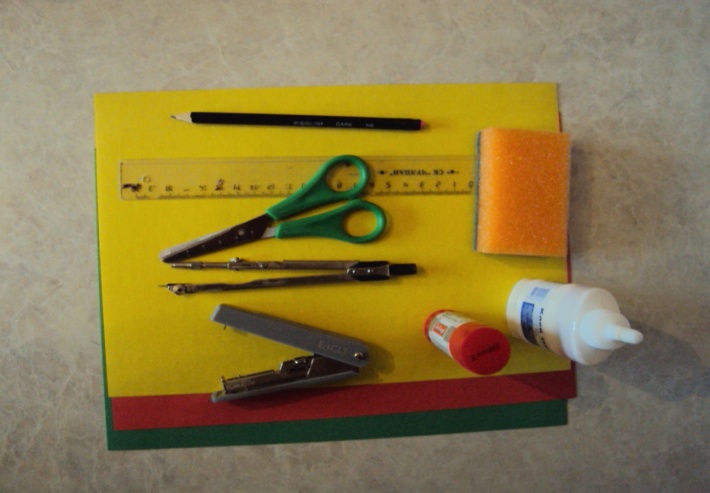 2.  На картоне чертим  пять кругов радиусом 2,5 см и  вплотную под кругами полоску шириной 2см. От каждого круга  чертим   две прямые линии перпендикулярно нашей полосе  (детям дошкольникам, можно предоставить шаблоны лепестков)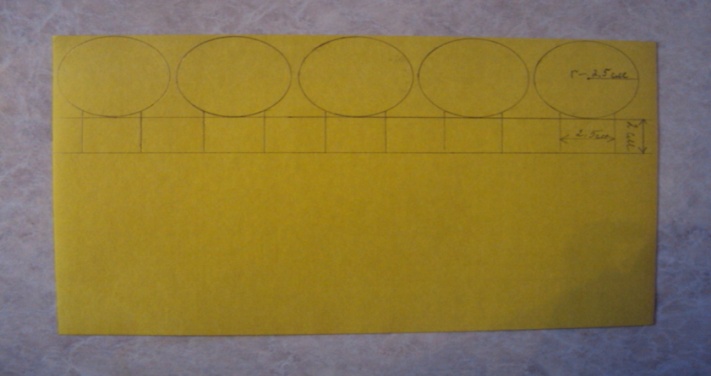 3. Вырезаем  лепестки будущего цветка.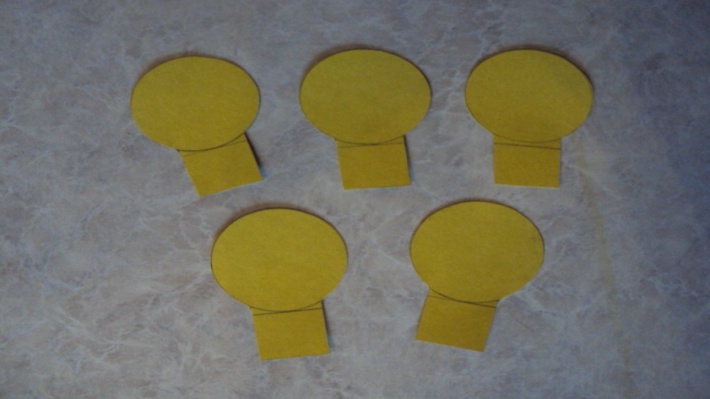 4. Сгибаем лепестки по линии.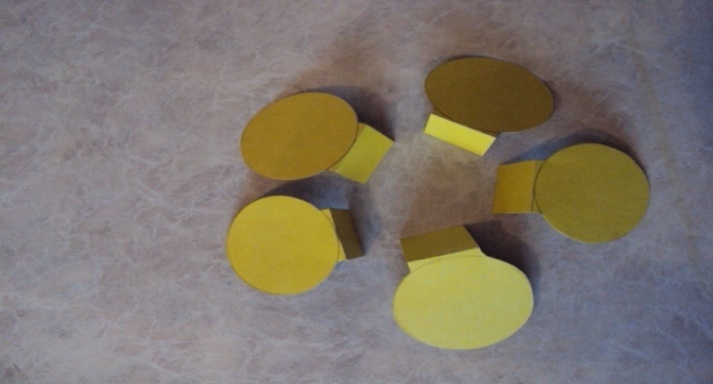 5. На картоне  зеленого цвета  чертим полос ки: первая полоска 2 см. от края, вторая смежная с ней  1 см.   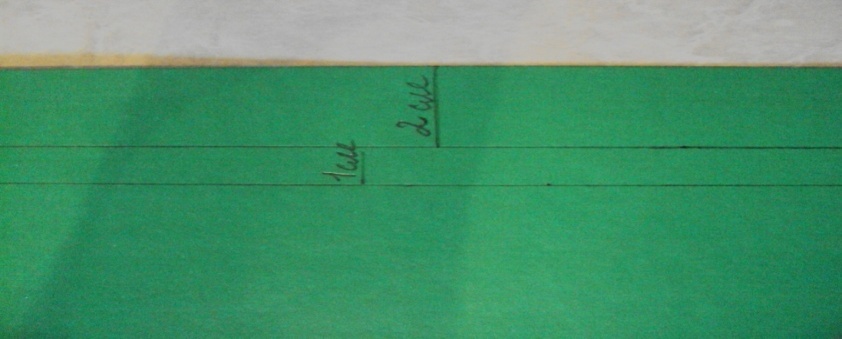 6. Вырезаем общую ширину  полосок и переворачиваем цветной стороной  на рабочую поверхность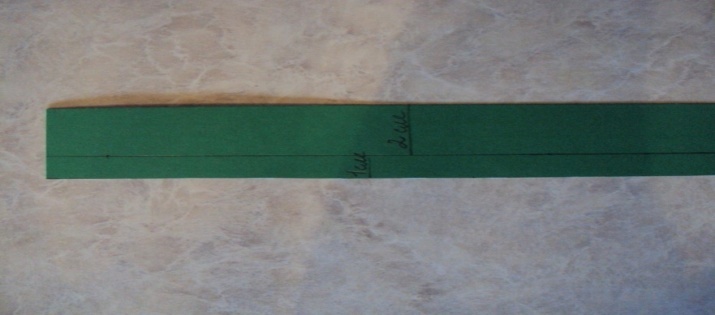 7. Наклеиваем лепестки, на обратную сторону  зеленой полоски,  оставляя между ними         расстояние  3 мл.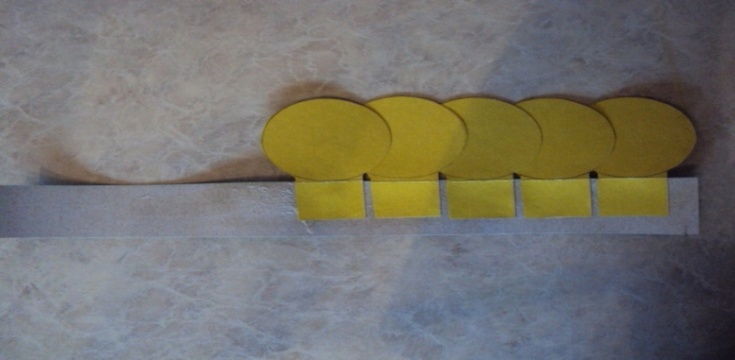 8.Скручиваем полоску, собирая   лепестки в бутон, и фиксируем степлером. Снизу, до обозначенной черты,  делаем надрезы и сгибаем их.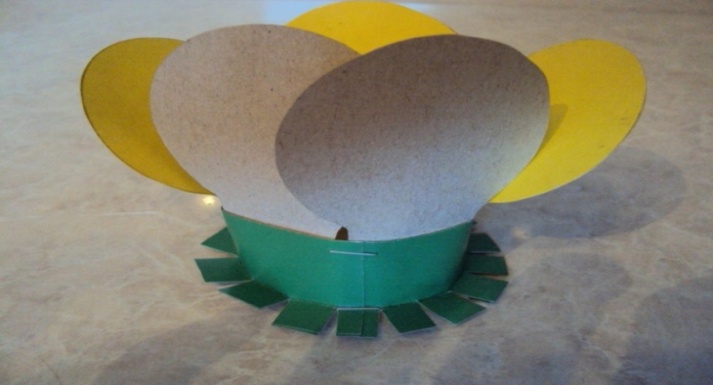 9. Раскрываем  лепестки.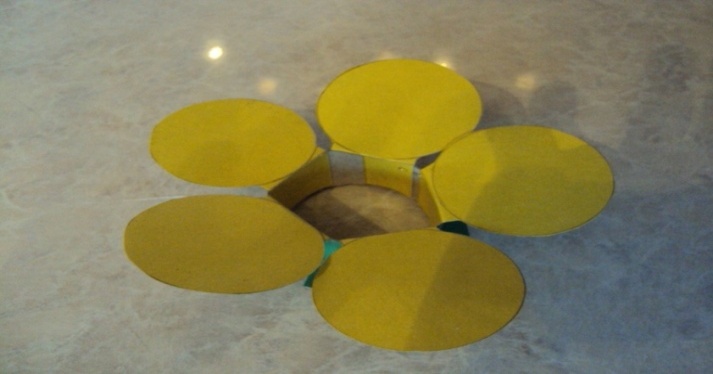 10. Оставшуюся часть картона зеленого цвета складываем пополам и вырезаем квадрат,  в верхней части которого чертим  и вырезаем круг диаметром 5 см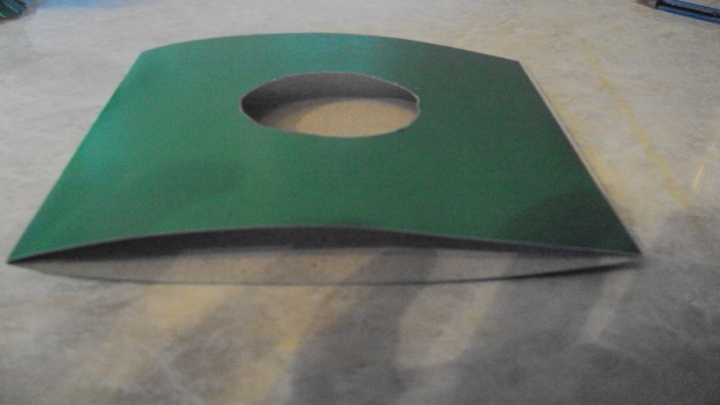 11. Отступив 1 см от края вырезанного круга,   чертим окружность.  Рисуем и вырезаем шаблон листочка и обводим его,   направляя   от окружности в углы квадрата.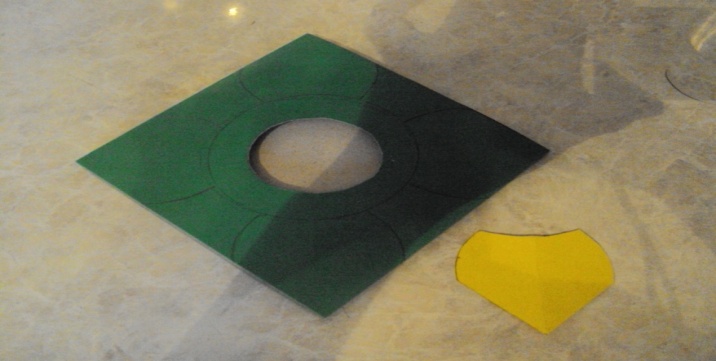 12. Вырезаем получившуюся основу, смазываем внутреннюю сторону клеем и вставляем в нее наш цветок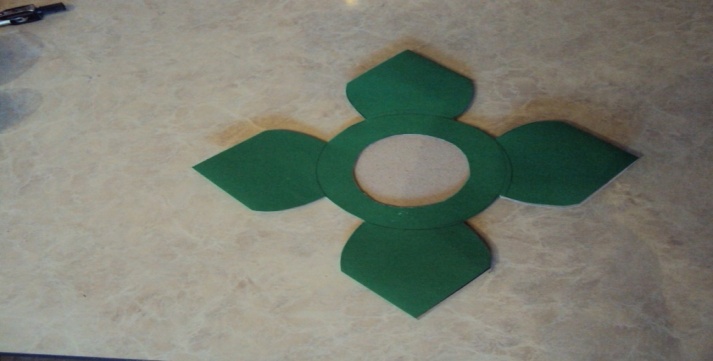 13. В центральную часть цветка вклеиваем  вырезанную нужного диаметра губку. 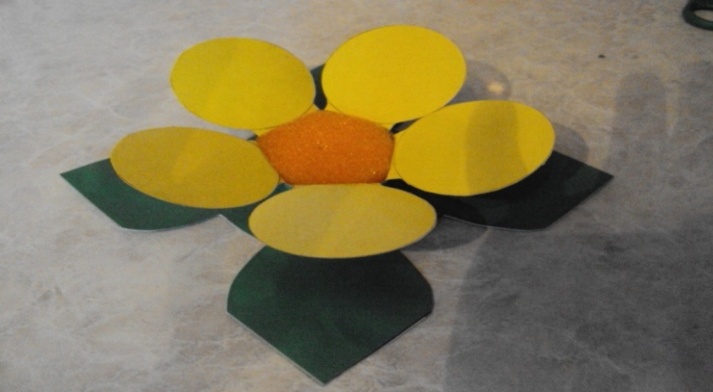 14.Скатываем кусочки салфетки в шарики и обклеиваем ими лепестки цветка, тем самым,  придаем цветку объемную и  воздушную форму.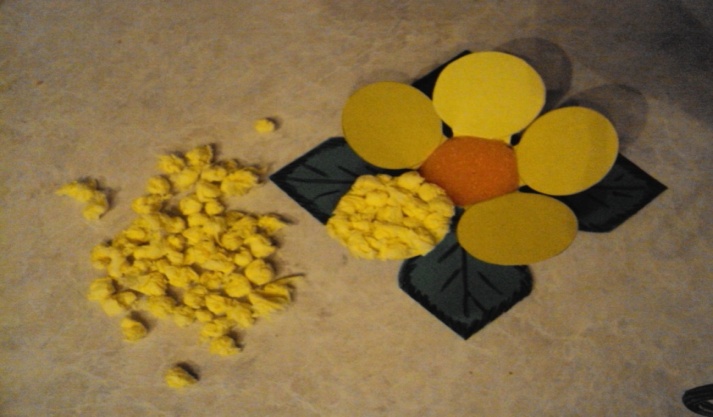 15. Штрихуем края листочков и рисуем на них прожилки – придаем большую выразительность.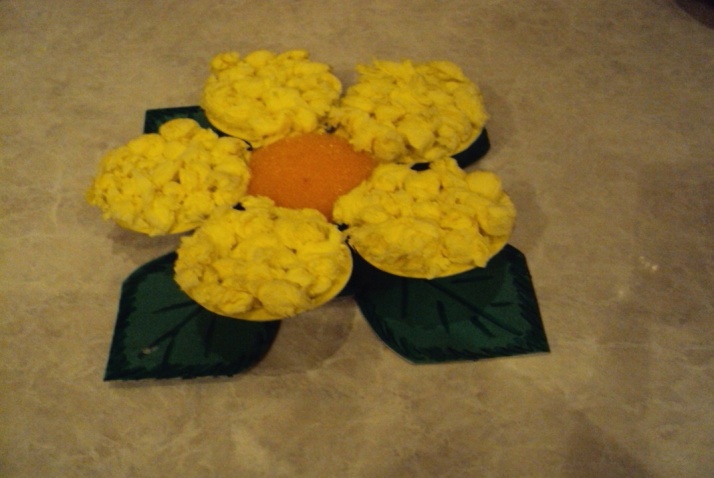 